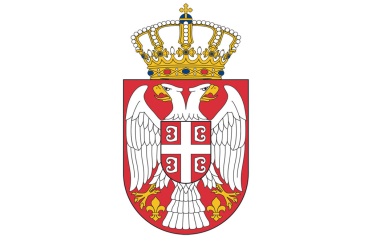 РЕПУБЛИКА СРБИЈАМинистарство омладине и спортаБрој: 404-02-00062/2020-02Датум: 25. новембар 2020. годинеБ е о г р а д ДОКУМЕНТАЦИЈА ЗА УЧЕШЋЕУ НАБАВЦИ БЕЗ ПРИМЕНЕ ЗАКОНА О ЈАВНИМ НАБАВКАМА Н-9/2020 – НАБАВКА НОВОГОДИШЊИХ ПАКЕТИЋА ЗА ДЕЦУ_________________________________________________________Београд, новембар 2020. године1. УПУТСТВО ПОНУЂАЧИМА: У складу са чланом 27. Закона о јавним набавкама („Службени гласник РС”, број 91/19) Министарство врши набавку услуга поправка и одржавање возила  (набавка без примене ЗЈН). Позивају се привредни субјекти да доставе понуду за поправка и одржавање возила, тако што ће документацију за учешће која је која је доступна на интернет страници http://www.mos.gov.rs/javne-nabavke, преузети, размотрити, попунити и потписати (према захтевима из документације), скенирати (PDF или JPG формат) и послати електронским путем на е-адресу javnenabavke@mos.gov.rs.Рок за достављање понуда је понедељак 30. новембар 2020. године, до 9.00 часова.Понуда мора садржати: Изјаву о испуњењу услова и битним елементима понуде (попуњен и потписан);Образац понуде (попуњен и потписан);Модел уговора (попуњен и потписан).I Спецификација услуга:Предмет набавке је набавка новогодишњих пакетића путем вучера или поклон картица за куповину одеће и обуће, максимално до неопорезивог износа.					II Услови за учешће:1. Да понуђач није био у финансијској блокади у периоду од годину дана од дана објављивања позива за подношење понуда (25.11.2019.-25.11.2020. године).2. Да понуђач има најмање осам малопродајних објеката на територији Града Београда.III Критеријум за оцену понуда: ЕКОНОМСКИ НАЈПОВОЉНИЈА ПОНУДАЕлементи критеријума економски најповљније понуде су: 1.Понуђени бенефит израчунава се (Пб) се по формули: 
2. Број малопродајних објеката на територији Града Београда (Бмп) израчунава се по формули: 3.Асортиман обуће и одеће за децу до 15 година (А) израчунава се по формули: И З Ј А В А О ИСПУЊЕЊУ УСЛОВА ЗА УЧЕШЋЕ И БИТНИМ ЕЛЕМЕНТИМА ПОНУДЕПонуђач  __________________________________________________________________(уписати скраћено пословно име  понуђача)у набавци без примене Закона о јавним набавкама Н-9/2020 Новогодишњи пакетићи за децу безусловно и под пуном одговорношћу потврђује:да није био у финансијској блокади у претходних годину дана од дана објављивања позива за подношење понуда;да има ____ (уписати број) малопродајних објеката на подручју Града Београда;да на дан објављивања позива за подношење понуда (25.11.2020. године) има асортиман обуће и одеће у малопродаји од _____________ (уписати број) артикала за децу до 15 година.Напомена: Наручилац задржава право, да у сврху провере изјаве у току стручне оцене понуда затражи материјалне доказе (правну и материјално-финансијску документацију) предмета изјавеОБРАЗАЦ ПОНУДЕ Н-9/20204. МОДЕЛ УГОВОРАН 9/2020  НАБАВКА НОВОГОДИШЊИХ ПАКЕТИЋА ЗА ДЕЦУЗакључен између:МИНИСТАРСТВО ОМЛАДИНЕ И СПОРТА, Београд, Булевар Михајла Пупина 2, ПИБ 105004944, матични број 17693719 (у даљем тексту: Наручилац), кога заступа министар Вања Удовичић и________________________________ из _________________, Улица ______________________________________, ПИБ _______________________,  матични број ________________, (у даљем тексту: Добављач), кога заступа ________________________________(попуњава понуђач)Члан 1.Уговорне стране сагласно констатују:да је Наручилац на основу члана 27. Закона о јавним набавкама („Службени  гласник РС”, број 91/19) спровео поступак набавке Н-9/2020 – Набавка новогодишњих пакетића за децу; да је Добављач доставио понуду Број: _____________________ од _____________ године (попуњава понуђач), која је код Наручиоца заведена под бројем ____________________ од________________, и која је најповољнија;да понуда из документације за учешће, као прилог уговора чине његов саставни део.Члан 2.Предмет овог Уговора је набавка новогодишњих пакетића путем поклон картица, за децу запослених и радно ангажованих лица у Министарству омладине и спорта у износу од 375.000,00 динара, без пореза, односно 450.000,00 динара са порезом.Члан 3.Добављач се обавезује да на износ из члана 2. овог Уговора обрачуна одобрени бенефит у износу који је дао у понуди.Добављач се обавезује да износ бенефита и буџета из члана 2. овог Уговора, обрачуна тако да свака појединачна поклон картица за децу има једнак износ новчаних средстава на располагању.Члан 4.Наручилац се обавезује да податак о тачном броју деце достави Добављачу благовремено електронским писмом.Члан 5.Поклон картица из члана 1. може се користити једнократно и сукцесивно( у било којој продајној радњи Добављача на територији Републике Србије за куповину било којег производа из асортимана, који се налази у продајним радњама), до реализације појединачног финансијског износа поклон картице, а најкасније до 1. децембра 2021. године.Члан 6.Добављач се обавезује да за потребе реализације овог Уговора уз поклон картицу достави, и пригодну картицу са логоом Наручиоца и називом Добављача, на којој ће бити уписана појединачна финансијска вредност поклон картице из члана 3. овог Уговора.Члан 7.Наручилац се обавезује да финансијски износ средстава из члана 2. Уговора уплати у року до пет дана, од дана закључења уговора на рачун Добављача наведен у исправи за плаћање.Добављач се обавезује да поклон картице за сву децу испоручи у седиште Наручиоца у року од три дана од дана уплате износа из члана 2. Уговора, о чему ће се сачинити записник којим је потврђен пријем поклон картица. Обавезе које евентуално доспевају у наредној години, платиће се по обезбеђењу средстава у буџету за наредну годину. Члан 8.Добављач разуме и прихвата да неће прикупљати и обрађивати податке корисника картице, на било који начин, као и да ће избегавати било које поступање, који може изазвати сумњу да се ради о прикупљању података о личности. Добављач прихвата да за потребе реализације овог Уговора све неопходне податке нужне за идентификацију и реализацију добија искључиво од Наручиоца, преко лица које је овлашћено за то. У складу са ставом 2. овог члана, стране су сагласне да путем електронског писма одреде лица за комуникацију и координацију.  Члан 9.Добављач се обавезује да све податке до којих је дошао у току реализације овог уговора чува као пословну тајну. Члан 10.Добављач безусловно прихвата да се на све односе који настану поводом овог Уговора, примењује Закон о облигационим односима, Закон о заштити потрошача и добри пословни обичаји. Члан 11.Овај Уговор је сачињен у четири истоветна примерка, од којих свака уговорна страна задржава по два примерка. Садржај:           СтранаУпутство понуђачима3Спецификација услуга4Услови за учешће4Критеријум за оцену понуда 4Изјава о испуњењу услова за учешће и битним елементима понуде5Образац понуде6Модел уговора7Елемент критеријумаБрој пондера1.Понуђени бенефит (Пб)402. Број малопродајних објеката на територији Града Београд  (Бмп)203. Асортиман обуће и одеће за децу до 15 година на стању (А)40УКУПНО:100Пб =Бенефит посматраног понуђача   х 40Пб =Највише понуђени бенефитБмп =Број малопродајних објеката посматраног понуђача х 20Бмп =Највећи број малопродајних објекатаА =Број артикала обуће и одеће за децу до 15 година х 40А =Највећи број артикала обуће и одеће за децу до 15 годинаМесто:М.П.ПонуђачДатум:М.П.Место:М.П.Потпис понуђачаДатум:М.П.Пословно име и седиште  понуђача:Број понуде и датум понуде:Име особе за контакт:e-mail:Телефон и факс:ПИБ:Матични број:Назив банке и број рачуна:Лице овлашћено за потпис уговора:Рок важности  понуде (не краће од 30 дана):Предмет понуде :Набавка пакетића за децу 1. Одобрени буџет Наручиоца: 375.000,00 динара, без пореза  (450.000,00  са порезом)2. Понуђени бенефит на одобрени буџет у динарима без пореза: I УКУПНО (збир 1. одобреног буџета и 2. понуђеног бенефита у динарима) без пореза:II УКУПНО (збир 1. одобреног буџета и 2. понуђеног бенефита у динарима) са порезом:Датум до којег се поклон картица може искористити (не краће од 1. децембра 2021. године):Начин коришћења поклон картице/ваучерасукцесивно и једнократно до реализације износа.Начин плаћања:уплата на рачун Понуђача у року до пет дана од дана закључења уговора и испостављања рачуна/предрачуна;Рок за доставу поклон картица/ваучера у седиште Наручиоца:три календарска дана од дана уплате укупне вредности поклон картица/ваучераМесто:М.П.ПонуђачДатум:М.П.ДобављачНаручилац_________________________________МинистарВања Удовичић